TashiActivity 2: Write a newspaper report for ‘The Village Newspaper’ describing how Tashi saved the village from the dragon. We are learning to select a text structure (a newspaper report) appropriate for the writing purposesequence content according to that text structure, introducing the topic, and grouping related information in well-sequenced paragraphs with a concluding statementuse vocabulary, including technical vocabulary, appropriate to the purpose and contextuse paragraphs to present and sequence a text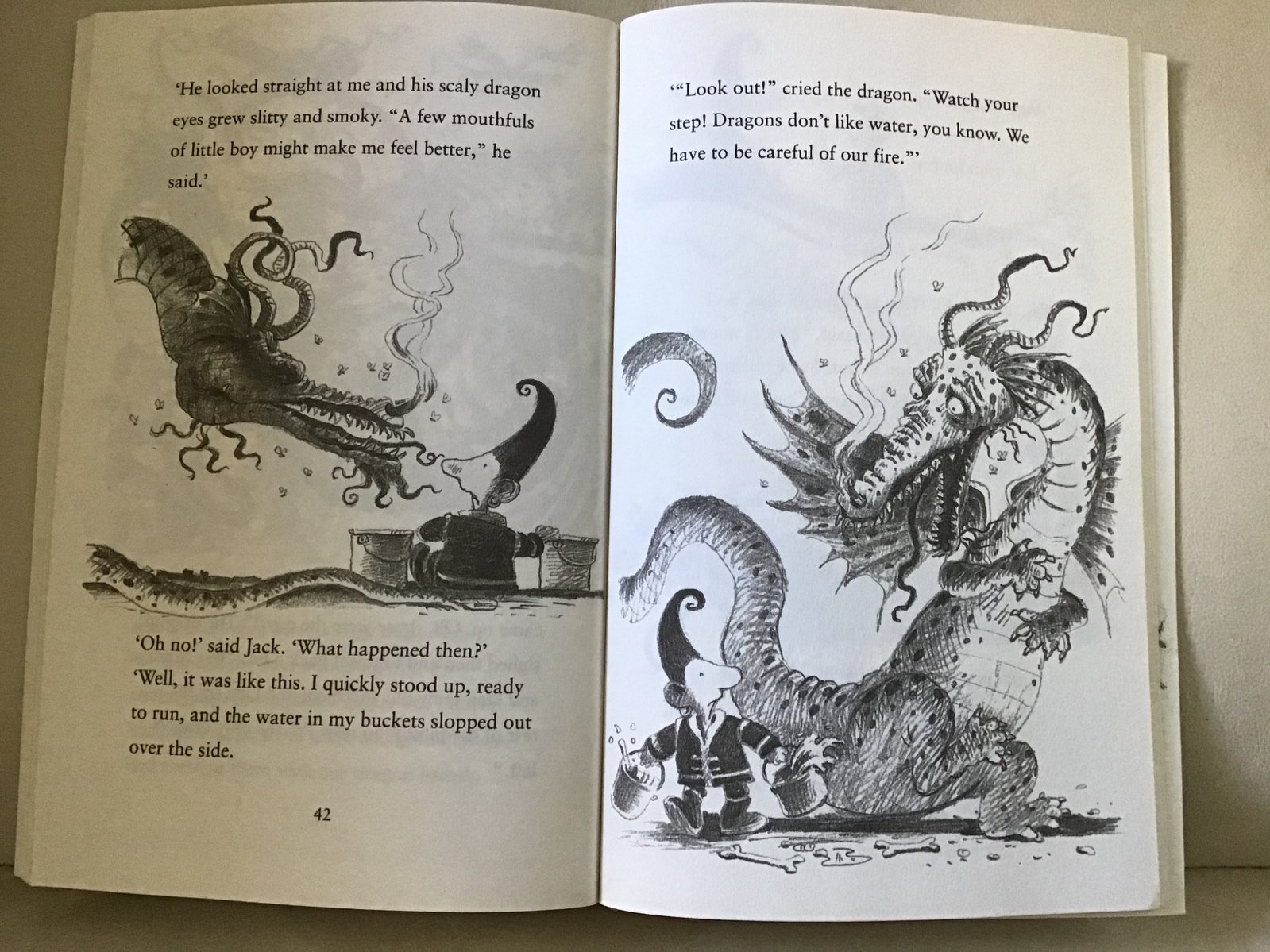 Activity 2: Write a newspaper report for ‘The Village Newspaper’ describing how Tashi saved the village from the dragon. Planning your Newspaper Report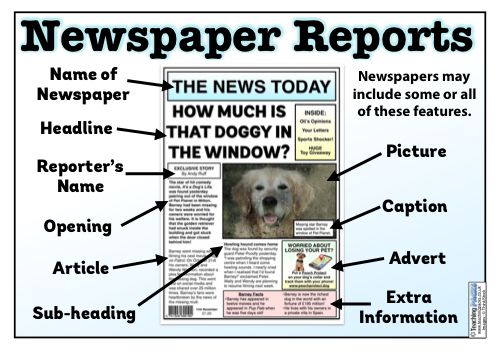 Use the examples below to guide you.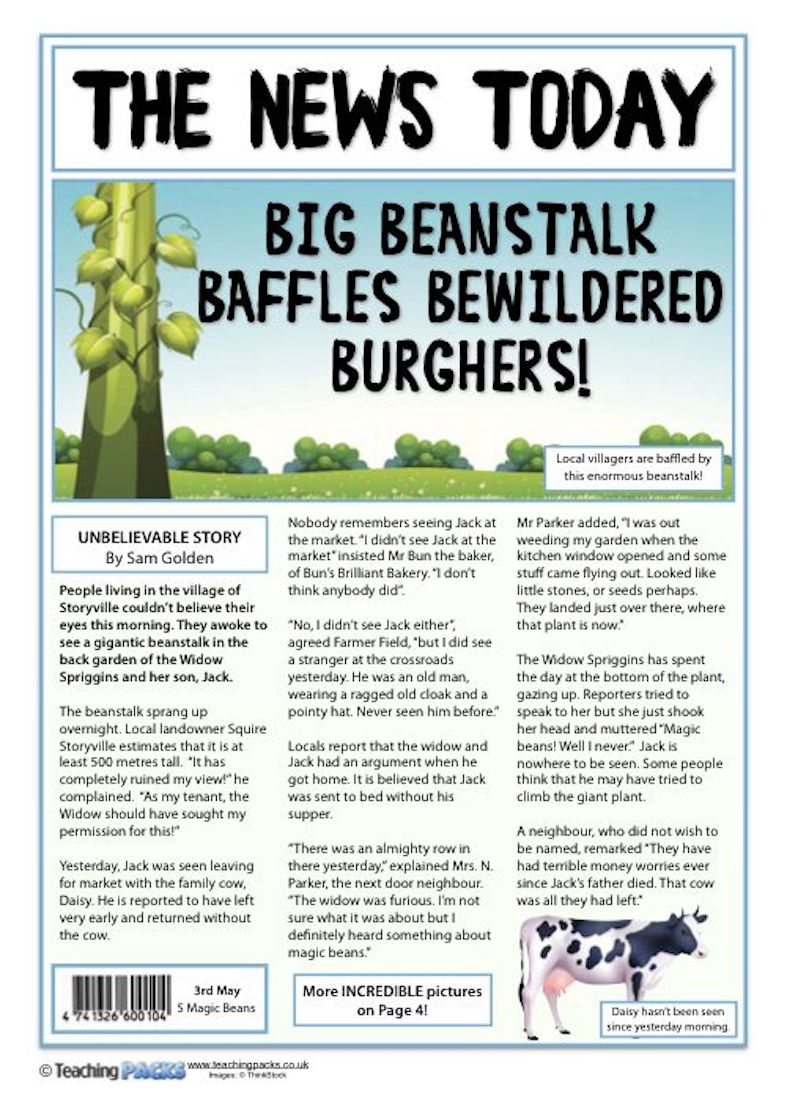 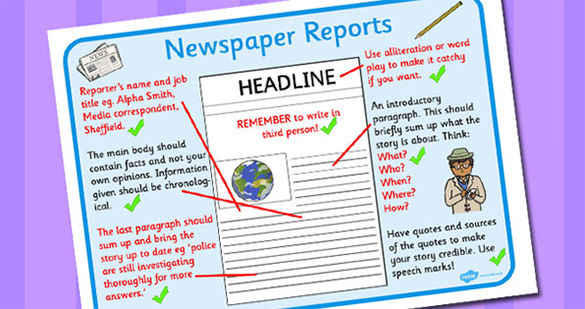 I’ve given you a fairly basic template below, but you might want to design your own newspaper front page instead.The Village NewspaperTERRIFIC TASHI SAVES VILLAGE FROM DANGEROUS DRAGON__________________________________________________________________________________________________________________________________________________________________________________________________________________________________________________________________________________________________________________________________________________________________________________________________________________________________________________________________________________________________________________________    __________________________________________________________________________________________________________________	______________________________________________________________________________________________________________________________________________________________________________________________________________________________________________	_________________	_________________	_________________	_________________	_________________	_________________	_________________	_________________	_________________	______________________________________________________________________________________________________________________________________________________________________________________________________________________________________________________________________________________________________________________________________________________________________________________________________________________________________________________________________________________________________________________________________________________________________________________Headline:This is a short, attention-getting statement.The headline often contains:a pun: a play on words that is funny (or meant to be funny) :-Dragon stops smoking!!oralliteration: the same letter or sound is repeated at the beginning of consecutive words :-Tiny Tashi Terrorises Dopey Dragon!Byline:This tells who wrote the report (your name!!!!)Introduction: (paragraph 1)Introduces the topic, this tells what happened, where it happened, when it happened and who was involved.Body: (paragraphs 2 and 3)This develops and expands the information in the introduction;it tells the reader a lot more of the details about what led up to the event happening, why the event happened.It should include some interviews with any of the characters involved, where they tell the reader their side of the story. What might Tashi have said? What might the dragon have said? It should also include interviews with any ‘eye-witnesses’, people who saw the event happening and want to get their name in the newspaper! Who were these people? Why were they there? What did they see? What did they hear? How did they feel about the event?Photograph(s):These show the reader what happened and contain captions. In your first ‘photo’ draw the event at its most exciting or most dramatic part.In a second ‘photo’ draw the event just after it has happened.This is sometimes called ‘the aftermath’.A caption is a short sentence written underneath the photo, explaining who is shown in the photo and what is happening.Conclusion: (paragraph 4)This summarises the story and gives the reader some suggestions about what might happen next.   